OSNOVNA ŠKOLA IVANA PERKOVCA     Šenkovec, Zagrebačka 30    Š k o l s k a  k u h i n j a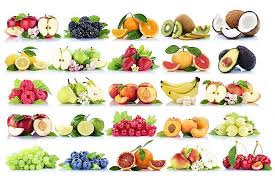 22.05.2023. – 26.05.2023.PONEDJELJAK:Polubijeli kruh, maslac, med, mlijeko, bananaUTORAK:Ričet s kobasicama, kukuruzni kruh, Milch SchnitteSRIJEDA:Šareni sendvič (cvjetno pecivo, pureća šunka, sir, svježa zelena salata), sok od ananasa (100%)ČETVRTAK:Pureći saft, tjestenina, punozrnati/polubijeli kruh, ciklaPETAK:Mliječna kifla, grčki jogurt, nektarinaD o b a r   t e k !